                                Liceo José Victorino Lastarria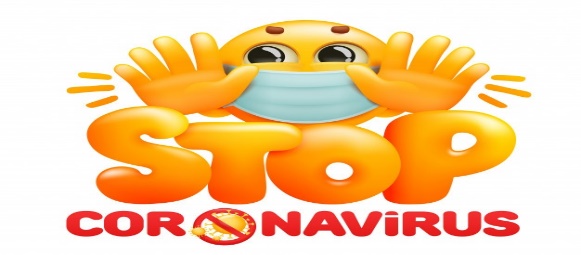                                                  Rancagua                           “Formando Técnicos para el mañana”                                   Unidad Técnico-PedagógicaGUÍA N° 5 DE HABILIDADES SOCIALES 1° MEDIONombre:_____________________________________ Curso: ___________ Fecha: ___________________________Profesora: Marcia Sánchez AOA 3: Explicar que la sexualidad humana y la reproducción son aspectos fundamentales de la vida del ser humano, Objetivo de la clase: Reconocen estructura y función de los órganos que constituyen el sistema reproductor femeninoContenido: Sistema Reproductor femenino.Semana: lunes 27 a jueves 30 de abrilACTIVIDAD: Ingrese al siguiente link: youtube.com/watch?v=pFOUzcrBj30, vea con atención el video educativo que se refiere a la estructura y función del sistema reproductor femenino, si es necesario véalo dos veces y posterior a ello responda a las siguientes preguntas y ante cualquier consulta realícela al correo del docente: marcia_sanchez_araya @hotmail.comCopie pregunta y respuesta en Word y envíelo al correo del docentePreguntas1.- Explique  la diferencia que existe entre:Fecundación 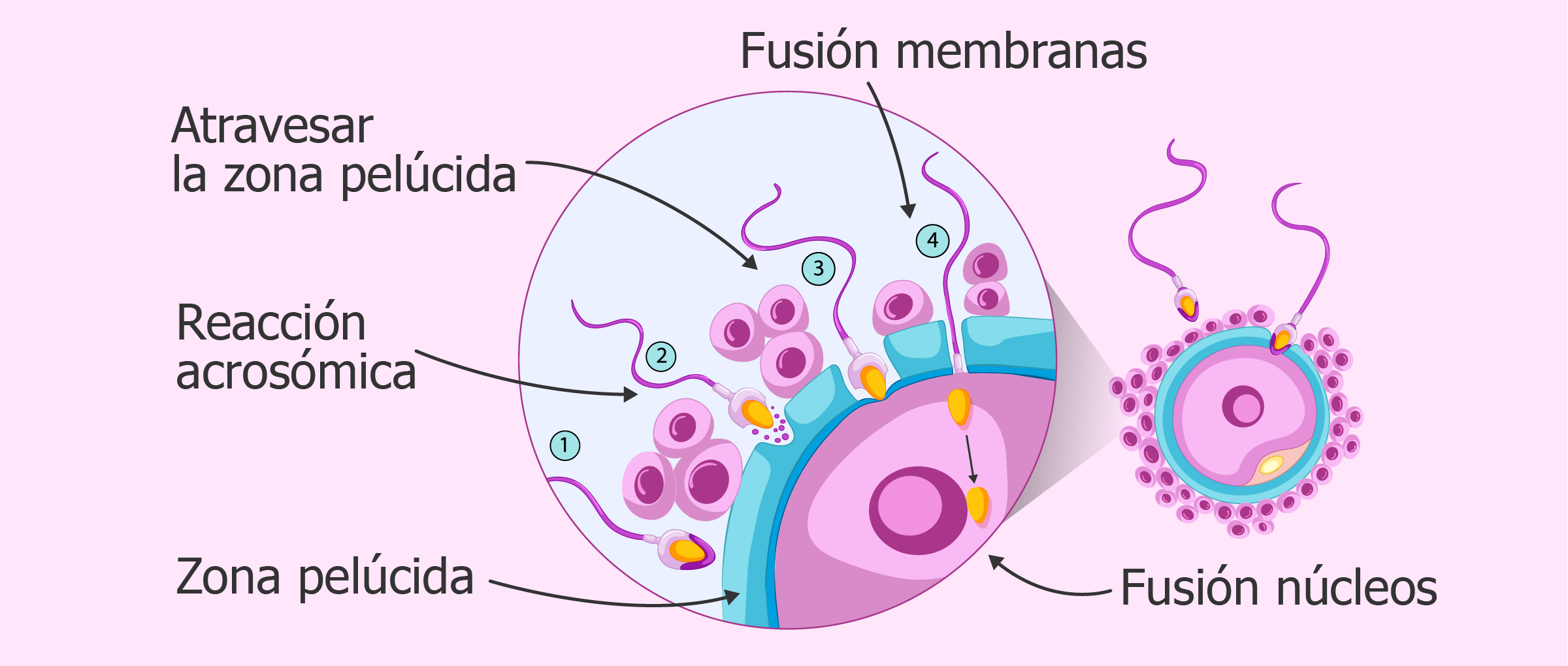 Implantación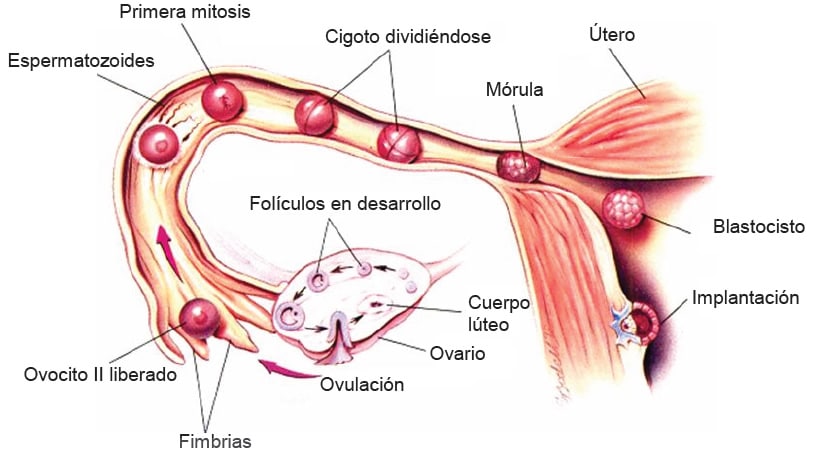 2.- Nombra las funciones y características del útero.3.- Nombre los genitales internos y la función que cumplen dentro del sistema5.- ¿Qué implica una mala higiene de los genitales externos y explica si se da esta situación en la actualidad?6.- ¿Cuál es la función que cumplen los vellos púbicos?7.-Nombra los genitales internos del sistema reproductor femenino, y la función que estos cumplen.8.- Defina la función de:a.- Clítoris.b.- Monte de Venusc.- Labios Mayores                                     d.- Labios Menores                  ¡UD. PUEDE!SUERTE